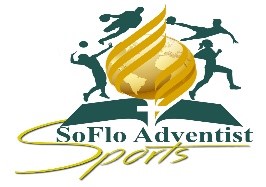 CHURCH PARTICIPATION REGISTRATION SoFlo Volleyball Registration Form Details of person to whom correspondence should be sent.Name:                           Name of Church Group:                     Address:                           Zip code:                	E-mail:                          	Pastor or AYS Leader Phone Number:  Pastor or AYS Leaders signature:                           Player NamePlayer D.O.B